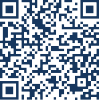 FIRMADO POR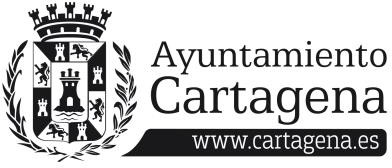 Grupo Municipal Mixto Sí Cartagena	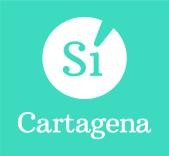 ANA BELÉN CASTEJÓN HERNÁNDEZ, PORTAVOZ DEL GRUPO MUNICIPAL MIXTO “SÍ CARTAGENA” PRESENTA LA SIGUIENTE PREGUNTA SOBRE: APROBACIÓN INICIAL PGOU CARTAGENA.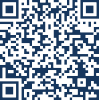 SELLOEl Gobierno local anunció en su desayuno navideño con los medios de comunicación que en el primer trimestre de este año 2024 el documento del Plan General de Ordenación Urbana (PGOU) estaría aprobado inicialmente por el pleno. Así lo indicó la alcaldesa el lunes 18 de diciembre de 2023 en el tradicional encuentro navideño.Desde el grupo municipal “Sí Cartagena” consideramos necesario que tanto los grupos de la oposición como los colectivos más representativos de la sociedad debemos tener información más detallada y actualizada, si la hubiera, acerca del documento más importante que define cómo será el desarrollo de nuestro término municipal para los próximos 20 años.Por todo lo expuesto, La Concejala que suscribe eleva al Pleno la siguiente,PREGUNTA¿Habiendo transcurrido ya el primer trimestre de 2024 y no teniendo conocimiento acerca de los avances del PGOU, en qué situación se encuentra, a día de hoy, el mencionado documento y para qué fecha tiene previsto el equipo de gobierno elevar al pleno su aprobación inicial?Cartagena, 18 de abril de 2024Firmado por ANA BELEN CASTEJON HERNANDEZ - DNI ***2422** el día 18/04/2024 con un certificado emitido por ACCVCA-120Fdo: Ana Belén Castejón Hernández Portavoz G. M. Mixto “Sí Cartagena”EXCMA SRA. ALCALDESA DEL EXCMO. AYUNTAMIENTO DE CARTAGENAAYUNTAMIENTO DE CARTAGENA	Código Seguro de Verificación: H2AA A3M4 FHD3 4LFX P9NU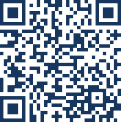 Pregunta sobre el PGOU_signedLa comprobación de la autenticidad de este documento y otra información está disponible en https://cartagena.sedipualba.es/	Pág. 1 de 1